ЗадачаНарисуйте схему LC- автогенератора та визначіть частоту гармонійних коливань, якщо індуктивність і ємність LC- контуру відповідно 2 мГц, 10 пФ.ЗадачаНарисуйте схему RC- генератора, виконаного на операційному підсилювачі з мостом Віна. Визначіть опір резистора R, якщо частота гармонійних коливань 50 кГц, а ємність конденсатора С=1000 пФ. (Параметри частотно- вибірної ланки є однаковими: R=R1=R2, С=С1=С2).ЗадачаВизначити опір балансного резистора RБ в схемі параметричного стабілізатора, якщо потужність навантаження PН=56 мВт; напруга UН=5,6 В; напруга на виході стабілізатора U=10,5 В; В якості VD використано стабілітрон КС 456(Uст.н=5,6 В; Iст.min=3 мА; Iст.max=30 мА) Нарисуйте схему стабілізатора напруги. Задача Нарисуйте схему двопівперіодного випрямляча з нульовим виводом. Визначіть струм діода, якщо потужність та напруга навантаження РН=1000 Вт, UН=100 В.ЗадачаНарисуйте схему мостового випрямляча. Визначіть коефіцієнт пульсацій цієї схеми, якщо напруга на виході випрямляча виражається таким рівнянням (U2m=50 В):ЗадачаВизначити рівні спрацювання тригера Шмітта на ОП: верхній пороговий рівень напруги та нижній пороговий рівень напруги. Напруга насичення ОП верхнього рівня , напруга насичення ОП нижнього рівня . (R1=100 кОм, R2=100 Ом). 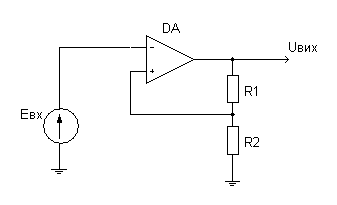 